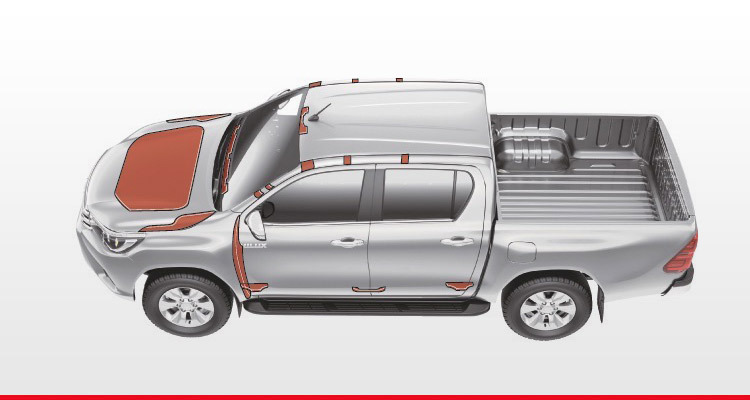 Remarks:________________________________________________________________________________________________________________________________________________________________________________________________________________________________________________________________________________________________________________________________________________________________________________________________________________________________________Oil & Gas Development Company Ltd.Location: ______________________________VEHICLE INSPECTION CHECKLISTOGC/TPT-001(00)TPT SectionOil & Gas Development Company Ltd.Location: ______________________________VEHICLE INSPECTION CHECKLISTMonitoring Frequency: Daily (Physical Inspection)/ Annual (Fitness Check)Sr.CheckpointCheckpointConditionConditionConditionSr.CheckpointCheckpointGoodFairDefectiveSteering AAntilock Breaking System / Foot Paddle / Handbrake Air Bags (esp. at driver’s end)Parking / HeadlightsBHazards & Indicator LightsCHornWindscreen / Washers / WipersDShock AbsorbersESuspensionSpeedometer / RPM MeterBattery (Connectors Greased / Clamped / Properly Fixed / No Rust)Visual General Wiring CoditionSpare Fuses (Available)Brake / Rear Lights & Hi / Low BeamsFCabin Light Electric Cables & WiringStarting Performance Fluid Level Exhaust Manifold & Silencer Condition (Leaks / Hole / Loose Fitting)Visual Hoses / Belt & Pipe Condition Visual Radiator Condition Air Condition & Heating System Gears ConditionsSelt BeltsCentral Locking SysetmBody’s Visual ConditionGEngine’s Apparent Condition HDoors / Lock / Handle ConditionITyres / Spare Tyre Condition JWheel AligmentKUnder-run Protection; Rollover Protection DevicesLHead RestraintsReversing alarm system (for heavy vehicles)Inititated byReviewed byVerified/ Approved byDaily: DriverYearly: Maint. Rep.Daily: TPT Rep.Yearly: InCharge TPTDaily: TPT Rep.Yearly: InCharge Maint.